Table 6.2.2.3.1 Requirements for accepted development - Utilities precinctRequirements for accepted developmentRequirements for accepted developmentE ComplianceYesNoCouncil confirmationGeneral requirementsGeneral requirementsGeneral requirementsGeneral requirementsHazardous ChemicalsHazardous ChemicalsRAD1All development that involves the storage or handling of hazardous chemicals listed in Schedule 9, Development involving hazardous chemicals, Table 9.0.1 Quantity thresholds for hazardous chemicals stored as accepted development subject to requirements complies with Table 9.0.3 Hazardous chemicals. RAD2Development does not involve the storage or handling of hazardous chemicals listed in Schedule 9, Development involving hazardous chemicals, Table 9.0.2 Hazardous chemicals assessable thresholds. Site coverSite coverRAD3Site cover of all buildings and structures does not exceed 40%.LightingLightingRAD4Artificial lighting on-site is directed and shielded in such a manner as not to exceed the recommended maximum values of light technical parameters for the control of obtrusive light given in Table 2.1 of Australian Standard AS 4282 (1997) Control of Obtrusive Effects of Outdoor Lighting. Traffic mattersTraffic mattersRAD5On-site car parking is provided in accordance with Schedule 7 - Car parking.WasteWasteRAD6Bins and bin storage area/s are provided, designed and managed in accordance with Planning scheme policy – Waste.Clearing of habitat trees where not located in the Environmental areas overlay mapClearing of habitat trees where not located in the Environmental areas overlay mapRAD7Development does not result in the damaging, destroyed or clearing of a habitat tree. This does not apply to:Clearing of a habitat tree located within an approved development footprint;Clearing of a habitat tree within 10m from a lawfully established building reasonably necessary for emergency access or immediately required in response to an accident or emergency; Clearing of a habitat tree reasonably necessary to remove or reduce the risk vegetation poses to serious personal injury or damage to infrastructure; Clearing of a habitat tree reasonably necessary to construct and maintain a property boundary fence and not exceed 4m in width either side of the fence where in the Rural , Rural residential and Environmental management and conservation zones.  In any other zone, clearing is not to exceed 2m in width either side of the fence; Clearing of a habitat tree reasonably necessary for the purpose of maintenance or works within a registered easement for public infrastructure or drainage purposes; Clearing of a habitat tree in accordance with a bushfire management plan prepared by a suitably qualified person, submitted to and accepted by Council; Clearing of a habitat tree associated with removal of recognised weed species, maintaining existing open pastures and cropping land, windbreaks, lawns or created gardens; Native forest practice where accepted development under Part 1, 1.7.7 Accepted development.Works requirementsWorks requirementsWorks requirementsWorks requirementsUtilitiesUtilitiesRAD8Development is provided with an appropriate level of service and infrastructure in accordance with Planning scheme policy - Integrated design (Appendix A).AccessAccessRAD9The frontage road is fully constructed to Council’s standards.RAD10Any new or changes to existing crossovers and driveways are designed, located and constructed in accordance with:where for a Council-controlled road and associated with a Dwelling house:Planning scheme policy - Integrated design;where for a Council-controlled road and not associated with a Dwelling house:AS/NZS2890.1 Parking facilities Part 1: Off street car parking;AS/NZS 2890.2 - Parking facilities Part 2: Off-street commercial vehicle facilities;Planning scheme policy - Integrated design;Schedule 8 - Service vehicle requirements; where for a State-Controlled road, the Safe Intersection Sight Distance requirements in Austroads and the appropriate IPWEAQ standard drawings, or a copy of a Transport Infrastructure Act 1994, section 62 approval.RAD11Any new or changes to existing internal driveways and access ways are designed and constructed in accordance with AS/NZ S2890.1 Parking Facilities Part 1 – Off street car parking and the relevant standards in Planning scheme policy - Integrated design. RAD12Access driveways, manoeuvring areas and loading facilities are sealed and provide for service vehicles listed in Schedule 8 - Service vehicle requirements for the relevant use. The on-site manoeuvring is to be in accordance with Schedule 8 - Service vehicle requirements.StormwaterStormwaterRAD13Any new or changes to existing stormwater run-off from the site is conveyed to a point of lawful discharge without causing actionable nuisance to any person, property or premises in accordance with Planning scheme policy – Integrated design. RAD14Development incorporates a 'deemed to comply solution' to manage stormwater quality where the development:is for an urban purpose that involves a land area of 2500m2 or greater; andwill result in:6 or more dwellings; oran impervious area greater than 25% of the net developable area.RAD15Development ensures that surface flows entering the premises from adjacent properties are not blocked, diverted or concentrated.RAD16Development ensures that works (e.g. fences and walls) do not block, divert or concentrate the flow of stormwater to adjoining properties.RAD17Stormwater drainage infrastructure (excluding detention and bio-retention systems) through or within private land is protected by easements in favour of Council (at no cost to Council).  Minimum easement widths are as follows:Site works and construction managementSite works and construction managementRAD18The site and any existing structures are to be maintained in a tidy and safe condition.RAD19Development does not cause erosion or allow sediment to leave the site.RAD20No dust emissions extend beyond the boundaries of the site during soil disturbances and construction works.RAD21Existing street trees are protected and not damaged during works.Note - Where development occurs in the tree protection zone, measures and techniques as detailed in Australian Standard AS 4970 Protection of trees on developments sites are adopted and implemented.RAD22Any damage to Council land or infrastructure is repaired or replaced with the same materials, prior to plan sealing, or final building classification.RAD23Construction traffic including contractor car parking is controlled in accordance with a traffic management plan, prepared in accordance with the Manual of Uniform Traffic Control Devices (MUTCD) to ensure all traffic movements to and from the site are safe. RAD24Any material dropped, deposited or spilled on the road(s) as a result of construction processes associated with the site are to be cleaned at all times.RAD25All native vegetation to be retained on-site is temporarily fenced or protected prior to and during development works.Note - No parking of vehicles or storage of machinery or goods is to occur in these areas during development works.RAD26Disposal of materials is managed in one or more of the following ways:all cleared vegetation, declared weeds, stumps, rubbish, car bodies, scrap metal and the like are removed and disposed of in a Council land fill facility; orall native vegetation with a diameter below 400mm is to be chipped and stored on-site.RAD27All development works are carried out within the following times:Monday to Saturday (other than public holidays) between 6:30am and 6:30pm on the same day;no work is to be carried out on Sundays or public holidays.EarthworksEarthworksRAD28The total of all cut and fill on-site does not exceed 900mm in height.Figure - Cut and fill  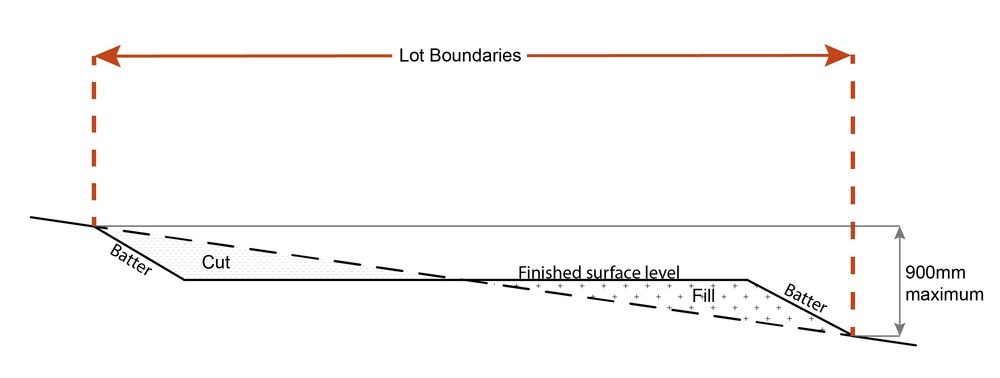 RAD29Cut and fill batters, (other than batters to dams and water impoundments), have a finished slope no steeper than the following:any cut batter is no steeper than 1V in 4H;any fill batter, (other than a compacted fill batter), is no steeper than 1V in 4H;any compacted fill batter is no steeper than 1V in 4H. RAD30All cut and fill batters are provided with appropriate scour, erosion protection and run-off control measures including catch drains at the top of batters and lined batter drains as necessary.RAD31Stabilisation measures are provided, as necessary, to ensure long-term stability and low maintenance of steep slopes and batters.RAD32All fill and excavation is contained on-site and is free draining.RAD33Earthworks undertaken on the development site are shaped in a manner which does not:prevent stormwater surface flow which, prior to commencement of the earthworks, passed onto the development site, from entering the land; or redirect stormwater surface flow away from existing flow paths; ordivert stormwater surface flow onto adjacent land (other than a road) in a manner which:concentrates the flow; or increases the flow rates of stormwater over the affected section of the adjacent land above the situation which existed prior to the diversion; orcauses actionable nuisance to any person, property or premises. RAD34All fill placed on-site is:limited to that necessary for the approved use;clean and uncontaminated (i.e. no building waste, concrete, green waste, actual acid sulfate soils, potential acid sulfate soils or contaminated material etc.).RAD35The site is prepared and the fill placed on-site in accordance with Australian Standard AS3798.RAD36No filling or excavation is undertaken in an easement issued in favour of Council or a public sector entity.RAD37Filling or excavation that would result in any of the following is not carried out on site: a reduction in cover over any Council or public sector entity infrastructure to less than 600mm;an increase in finished surface grade over, or within 1.5m on each side of, the Council or public sector entity infrastructure above that which existed prior to the filling or excavation works being undertaken;prevent reasonable access to Council or public sector entity maintained infrastructure or any drainage feature on, or adjacent to the site for monitoring, maintenance or replacement purposes.Fire servicesFire servicesFire servicesFire servicesRAD38External fire hydrant facilities are provided on site to the standard prescribed under the relevant parts of Australian Standard AS 2419.1 (2005) – Fire Hydrant Installations. RAD39A continuous path of travel having the following characteristics is provided between the vehicle access point to the site and each external fire hydrant and hydrant booster point on the land: an unobstructed width of no less than 3.5m;an unobstructed height of no less than 4.8m;constructed to be readily traversed by a 17 tonne HRV fire brigade pumping appliance;an area for a fire brigade pumping appliance to stand within 20m of each fire hydrant and 8m of each hydrant booster point.RAD40On-site fire hydrant facilities are maintained in effective operating order in a manner prescribed in Australian Standard AS1851 (2012) – Routine service of fire protection systems and equipment. RAD41For development that contains on-site fire hydrants external to buildings:those external hydrants can be seen from the vehicular entry point to the site; ora sign identifying the following is provided at the vehicular entry point to the site: the overall layout of the development (to scale);internal road names (where used);all communal facilities (where provided);the reception area and on-site manager’s office (where provided);external hydrants and hydrant booster points;physical constraints within the internal roadway system which would restrict access by fire fighting appliances to external hydrants and hydrant booster points. RAD42For development that contains on-site fire hydrants external to buildings, those hydrants are identified by way of marker posts and raised reflective pavements markers in the manner prescribed in the technical note Fire hydrant indication system produced by the Queensland Department of Transport and Main Roads. Use specific requirementsUse specific requirementsUse specific requirementsUse specific requirementsTelecommunications facility(81)Telecommunications facility(81)Telecommunications facility(81)Telecommunications facility(81)RAD43A minimum area of 45m2 is available to allow for additional equipment shelters and associated structures for the purpose of co-locating on the proposed facility. RAD44The development results in no net reduction in the minimum quantity and standard of landscaping, private or communal open space or car parking spaces required under the planning scheme or under an existing development approval. RAD45Equipment shelters and associated structures are located:directly beside the existing equipment shelter and associated structures;behind the main building line;further away from the frontage than the existing equipment shelter and associated structures;a minimum of 10m from side and rear boundaries, except where in the Industry and Extractive industry zones, the minimum side and rear setback is 3m. RAD46Equipment shelters and other associated structures are either the same type of colour or material to match the surrounding locality. RAD47The facility is enclosed by security fencing or by other means to ensure public access is prohibited.RAD48A minimum 3m wide strip of dense planting is provided around the perimeter of the fenced area, between the development and street frontage and adjoining uses.  RAD49All equipment comprising the telecommunications facility(81) which produces audible or non-audible sound is housed within a fully enclosed building incorporating sound control measures sufficient to ensure no noise from this equipment can be heard, or felt at the site boundary. Values and constraints requirementsValues and constraints requirementsValues and constraints requirementsValues and constraints requirementsAcid sulfate soils - (refer Overlay map - Acid sulfate soils to determine if the following requirements apply)Acid sulfate soils - (refer Overlay map - Acid sulfate soils to determine if the following requirements apply)Acid sulfate soils - (refer Overlay map - Acid sulfate soils to determine if the following requirements apply)Acid sulfate soils - (refer Overlay map - Acid sulfate soils to determine if the following requirements apply)RAD50Development does not involve:excavation or otherwise removing of more than 100m3 of soil or sediment where below 5m Australian Height Datum AHD, or filling of land of more than 500m3 of material with an average depth of 0.5m or greater where below the 5m AHD.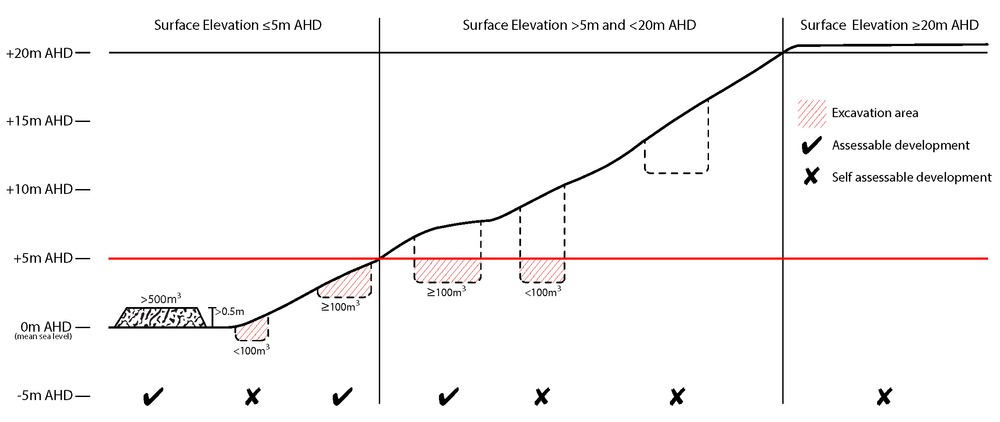 Bushfire hazard (refer Overlay map - Bushfire hazard to determine if the following requirements apply)Bushfire hazard (refer Overlay map - Bushfire hazard to determine if the following requirements apply)Bushfire hazard (refer Overlay map - Bushfire hazard to determine if the following requirements apply)Bushfire hazard (refer Overlay map - Bushfire hazard to determine if the following requirements apply)RAD51Building and structures are: not located on a ridgelinenot located on land with a slope greater than 15% (see Overlay map – Landslide hazard)Dwellings are located on east to south facing slopes.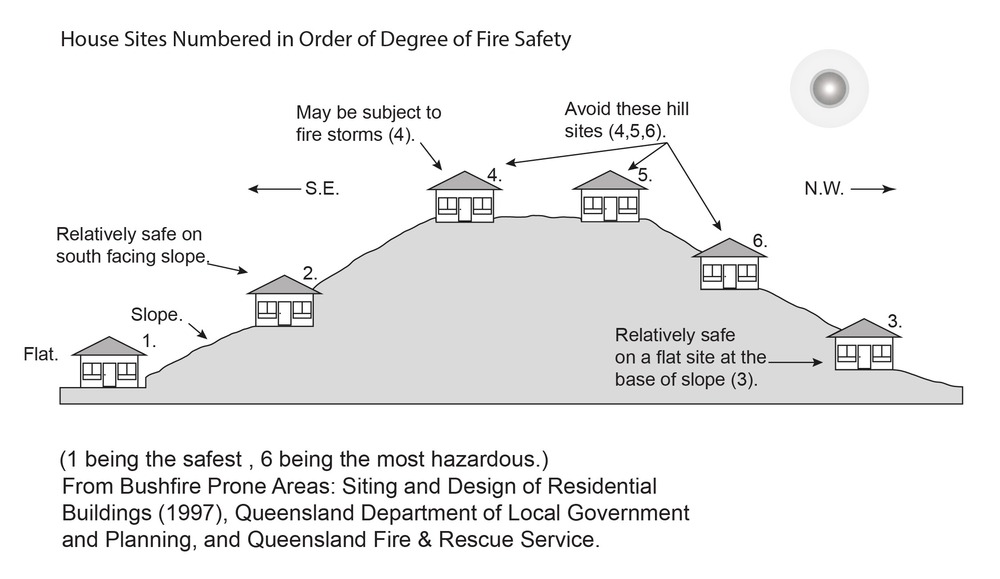 RAD52Buildings and structures have contained within the site:a separation from classified vegetation of 20m or the distance required to achieve a bushfire attack level (BAL) at the building, roofed structure or fire fighting water supply of no more than 29, whichever is the greater; a separation from low threat vegetation of 10m or the distance required to achieve a bushfire attack level (BAL) at the building, roofed structure or fire fighting water supply of no more than 29, whichever is the greater; a separation of no less than 10m between a fire fighting water supply extraction point and any classified vegetation, buildings and other roofed structures; an area suitable for a standard fire fighting appliance to stand within 3m of a fire fighting water supply extraction point; and an access path suitable for use by a standard fire fighting appliance having a formed width of at least 4m, a cross-fall of no greater than 5%, and a longitudinal gradient of no greater than 25%: to, and around, each building and other roofed structure; andto each fire fighting water supply extraction point.RAD53The length of driveway:to a public road does not exceed 100m between the most distant part of a building used for any purpose other than storage and the nearest part of a public road; has a maximum gradient no greater than 12.5%;have a minimum width of 3.5m;accommodate turning areas for fire fighting appliances in accordance with Qld Fire and Emergency Services' Fire Hydrant and Vehicle Access Guideline. RAD54A reticulated water supply is provided by a distributer retailer for the area or, where not connected to a reticulated water supply, on-site fire fighting water storage containing not less than 10 000 litres (tanks with fire brigade tank fittings, swimming pools) is provided and located within 10m of buildings and structures. Where a swimming pool is the nominated on-site fire fighting water storage source, vehicle access to within 3m of that water storage source is provided. Where a tank is the nominated on-site fire fighting water storage source, it includes:a hardstand area allowing medium rigid vehicle (15 tonne fire appliance) access within 6m of the tank;fire brigade tank fittings, comprising 50mm ball valve and male camlock coupling and, if underground, an access hole of 20mm (minimum) to accommodate suction lines. RAD55Development does not involve the manufacture or storage of hazardous chemicals.Environmental areas (refer Overlay map - Environmental areas to determine if the following requirements apply)Environmental areas (refer Overlay map - Environmental areas to determine if the following requirements apply)Environmental areas (refer Overlay map - Environmental areas to determine if the following requirements apply)Environmental areas (refer Overlay map - Environmental areas to determine if the following requirements apply)RAD56Where no suitable land cleared of native vegetation exists, clearing of native vegetation in High Value Area or Value Offset Area is for the purpose of a new dwelling house(22) and all associated facilities* or an extension to an existing dwelling house(22) only, and comprises an area no greater than 1500m2. RAD57No clearing of native vegetation is to occur within the Value Offset Area MLES - Waterway buffer or  Value Offset Area MLES - Wetland buffer. This does not apply to the following:Clearing of native vegetation located within an approved development footprint;Clearing of native vegetation within 10m from a lawfully established building reasonably necessary for emergency access or immediately required in response to an accident or emergency; Clearing of native vegetation reasonably necessary to remove or reduce the risk vegetation poses to serious personal injury or damage to infrastructure; Clearing of native vegetation reasonably necessary to construct and maintain a property boundary fence and not exceed 4m in width either side of the fence where in the Rural, Rural residential and Environmental management and conservation zones.  In any other zone, clearing is not to exceed 2m in width either side of the fence; Clearing of native vegetation reasonably necessary for the purpose of maintenance or works within a registered easement for public infrastructure or drainage purposes; Clearing of native vegetation in accordance with a bushfire management plan prepared by a suitably qualified person, submitted to and accepted by Council; Clearing of native vegetation associated with removal of recognised weed species, maintaining existing open pastures and cropping land, windbreaks, lawns or created gardens; Grazing of native pasture by stock;Native forest practice where accepted development under Part 1, 1.7.7 Accepted development.Extractive resources separation area (refer Overlay map - Extractive resources (separation area) to determine if the following requirements apply)Extractive resources separation area (refer Overlay map - Extractive resources (separation area) to determine if the following requirements apply)Extractive resources separation area (refer Overlay map - Extractive resources (separation area) to determine if the following requirements apply)Extractive resources separation area (refer Overlay map - Extractive resources (separation area) to determine if the following requirements apply)RAD58Development does not result in more than one dwelling house(22) per lot within separation areas. RAD59Development within the separation area does not include the following uses:caretaker's accommodation(10); community residence(16); dual occupancy(21); dwelling unit(23); hospital(36); rooming accommodation(69); multiple dwelling(49); non-resident workforce accommodation(52); relocatable home park(62); residential care facility(65); resort complex(66); retirement facility(67); rural workers’ accommodation(71); short-term accommodation(77); tourist park(84). RAD60All habitable rooms within the separation area are:acoustically insulated to achieve the noise levels listed in Schedule 1 Acoustic Quality Objectives, Environmental Protection (Noise) Policy 2008; provided with mechanical ventilation.RAD61Private open space areas are separated from the resource processing area by buildings or a 1.8m high solid structure.Extractive resources transport routes (refer Overlay map - Extractive resources (transport route and buffer) to determine if the following requirements apply)Extractive resources transport routes (refer Overlay map - Extractive resources (transport route and buffer) to determine if the following requirements apply)Extractive resources transport routes (refer Overlay map - Extractive resources (transport route and buffer) to determine if the following requirements apply)Extractive resources transport routes (refer Overlay map - Extractive resources (transport route and buffer) to determine if the following requirements apply)RAD62The following uses are not located within the 100m wide transport route buffer:Caretaker’s accommodation(10), except where located in the Extractive industry zone; Community residence(16); Dual occupancy(21); Dwelling house;(22)Dwelling unit(23); Hospital(36); Rooming accommodation(69); Multiple dwelling(49); Non-resident workforce accommodation(52); Relocatable home park(62); Residential care facility(65); Resort complex(66); Retirement facility(67); Rural workers’ accommodation(71); Short-term accommodation(77); Tourist park(84). RAD63Except for an existing vacant lot, development does not create a new vehicle access point onto an Extractive resources transport route. RAD64A vehicle access point is located, designed and constructed in accordance with Planning scheme policy - Integrated design.Heritage and landscape character (refer Overlay map - Heritage and landscape character to determine if the following requirements apply)Heritage and landscape character (refer Overlay map - Heritage and landscape character to determine if the following requirements apply)Heritage and landscape character (refer Overlay map - Heritage and landscape character to determine if the following requirements apply)Heritage and landscape character (refer Overlay map - Heritage and landscape character to determine if the following requirements apply)RAD65Development is for the preservation, maintenance, repair and restoration of the site, object or building.This does not apply to Listed item 99, in Schedule 1 - List of sites, objects and buildings of significant historical and cultural value of Planning scheme policy - Heritage and landscape character. RAD66A cultural heritage conservation management plan is prepared in accordance with Planning scheme policy – Heritage and landscape character and submitted to Council prior to the commencement of any preservation, maintenance, repair and restoration works.  Any preservation, maintenance, repair and restoration works are in accordance with the Council approved cultural heritage conservation management plan. This does not apply to Listed item 99 in Schedule 1 - List of sites, objects and buildings of significant historical and cultural value of Planning scheme policy - Heritage and landscape character. RAD67Development does not result in the removal of or damage to any significant tree identified on Overlay map – Heritage and landscape character and listed in Appendix 2 of Planning scheme policy – Heritage and landscape character. RAD68The following development does not occur within 20m of the base of any significant tree, identified on Overlay map – Heritage and landscape character and listed in Appendix 2 of Planning scheme policy – Heritage and landscape character: construction of any building;laying of overhead or underground services;any sealing, paving, soil compaction;any alteration of more than 75mm to the ground level prior to work commencing.RAD69Pruning of a significant tree occurs in accordance with Australian Standard AS 4373-2007 - Pruning of Amenity Trees.Landslide hazard (refer Overlay map - Landslide hazard to determine if the following requirements apply)Landslide hazard (refer Overlay map - Landslide hazard to determine if the following requirements apply)Landslide hazard (refer Overlay map - Landslide hazard to determine if the following requirements apply)Landslide hazard (refer Overlay map - Landslide hazard to determine if the following requirements apply)RAD70Development does not:involve earthworks exceeding 50m3; involve cut and fill having a height greater than 600mm;involve any retaining wall having a height greater than 600mm;redirect or alter the existing flow of surface or groundwater.RAD71Buildings, excluding domestic outbuildings:are split-level, multiple-slab, pier or pole construction;are not single plane slab on ground.RAD72Development does not involve the manufacture, handling or storage of hazardous chemicals.Infrastructure buffers (refer Overlay map - Infrastructure buffers to determine if the following requirements apply)Infrastructure buffers (refer Overlay map - Infrastructure buffers to determine if the following requirements apply)Infrastructure buffers (refer Overlay map - Infrastructure buffers to determine if the following requirements apply)Infrastructure buffers (refer Overlay map - Infrastructure buffers to determine if the following requirements apply)RAD73Development does not include the following uses within a Wastewater treatment site buffer:Caretaker’s accommodation(10); Community residence(16); Dual occupancy(21); Dwelling house;(22)Dwelling unit(23); Hospital(36); Rooming accommodation(69); Multiple dwelling(49); Non-resident workforce accommodation(52); Relocatable home park(62); Residential care facility(65); Resort complex(66); Retirement facility(67); Rural workers’ accommodation(71); Short-term accommodation(77); Tourist park(84). RAD74Development within a Water supply buffer does not include the incineration or burial of waste and all other waste is collected and stored in weather proof, sealed waste receptacles, located in roofed and bunded areas, for disposal by a licenced contractor. RAD75Management, handling and storage of hazardous chemicals (including fuelling of vehicles) within a Water supply buffer, is undertaken in secured, climate controlled, weather proof, level and bunded enclosures. RAD76Development does not restrict access to Bulk water supply infrastructure of any type or size, having regard to (among other things): buildings or structures;gates and fences;storage of equipment or materials;landscaping or earthworks or stormwater or other infrastructure.RAD77On-site sewerage facilities in a Water supply buffer produce a minimum secondary treated effluent (90th percentile) and effluent application to ensure water quality is maintained and protected.  RAD78On-site sewerage facilities in a Water supply buffer for a dwelling house(22) include: emergency storage capacity of 1,000 litres and adequate buffering for shock loading/down time;a reserve land application area of 100% of the effluent irrigation design area;land application areas that are vegetated;the base of the land application field is at least 2 metres above the seasonal high water table/bedrock (whichever is the closest to the base of the application area); wastewater collection and storage systems must have capacity to accommodate full load at peak times.RAD79On-site sewerage facilities in a Water supply buffer for development other than a dwelling house include emergency storage capable of holding 3-6 hours peak flow of treated effluent in the event of emergencies/overload with provision for de-sludging. RAD80Development involving Permanent plantation(59) within a Water supply buffer maintains a minimum of 30% ground cover at all times. RAD81Development does not involve the construction of any buildings or structures within a Bulk water supply infrastructure buffer.RAD82Development involving a major hazard facility or an Environmentally Relevant Activity (ERA) is setback 30m from a Bulk water supply infrastructure buffer. RAD83Development does not involve the construction of any buildings or structures within the Gas pipeline buffer.RAD84Development does not include the following uses located within a landfill site buffer:caretaker’s accommodation(10); community residence(16); dual occupancy(21); dwelling house;(22)dwelling unit(23); hospital(36); rooming accommodation(69); multiple dwelling(49); non-resident workforce accommodation(52); relocatable home park(62); residential care facility(65); resort complex(66); retirement facility(67); rural workers’ accommodation(71); short term accommodation(77); tourist park(84). RAD85All habitable rooms located within an Electricity supply substation buffer are:located a minimum of 10m from an electricity supply substation(80) ; and acoustically insulated to achieve the noise levels listed in Schedule 1, Acoustic Quality Objectives, Environmental Protection (Noise) Policy 2008. RAD86Development does not involve the construction of any buildings or structures containing habitable rooms or sensitive land uses within a High voltage electricity line buffer. Overland flow path (refer Overlay map - Overland flow path to determine if the following requirements apply)Overland flow path (refer Overlay map - Overland flow path to determine if the following requirements apply)Overland flow path (refer Overlay map - Overland flow path to determine if the following requirements apply)Overland flow path (refer Overlay map - Overland flow path to determine if the following requirements apply)RAD87Development for a material change of use or building work does not involve the construction of a building or structure in an Overland flow path area. RAD88Development for a material change of use or operational work does not impede the flow of flood waters through the premises or worsen flood flows to other premises. RAD89Development for a material change of use or building work ensures that fencing in an overland flow path area is at least 50% permeable. RAD90Development for a material change of use or building work that involves a hazardous chemical ensures the hazardous chemicals is not located within an overland flow path area. RAD91Development for a material change of use or building work for a Park(57) ensures that work is provided in accordance with the requirements set out in Appendix B of the Planning scheme policy - Integrated design. Riparian and wetland setbacks (refer Overlay map - Riparian and wetland setback to determine if the following requirements apply)Riparian and wetland setbacks (refer Overlay map - Riparian and wetland setback to determine if the following requirements apply)Riparian and wetland setbacks (refer Overlay map - Riparian and wetland setback to determine if the following requirements apply)Riparian and wetland setbacks (refer Overlay map - Riparian and wetland setback to determine if the following requirements apply)RAD92No development is to occur within:50m from top of bank for W1 waterway and drainage line30m from top of bank for W2 waterway and drainage line20m from top of bank for W3 waterway and drainage line100m from the edge of a Ramsar wetland, 50m from all other wetlands.Scenic amenity - Regionally significant (Hills) and Locally important (Coast) - (refer Overlay map - Scenic amenity to determine if the following requirements apply)Scenic amenity - Regionally significant (Hills) and Locally important (Coast) - (refer Overlay map - Scenic amenity to determine if the following requirements apply)Scenic amenity - Regionally significant (Hills) and Locally important (Coast) - (refer Overlay map - Scenic amenity to determine if the following requirements apply)Scenic amenity - Regionally significant (Hills) and Locally important (Coast) - (refer Overlay map - Scenic amenity to determine if the following requirements apply)RAD93Where located in the Regionally significant (Hills) scenic amenity overlay, buildings and structures are not:located on a hill top or ridge line; andall parts of the building and structure are located below the hill top or ridge line.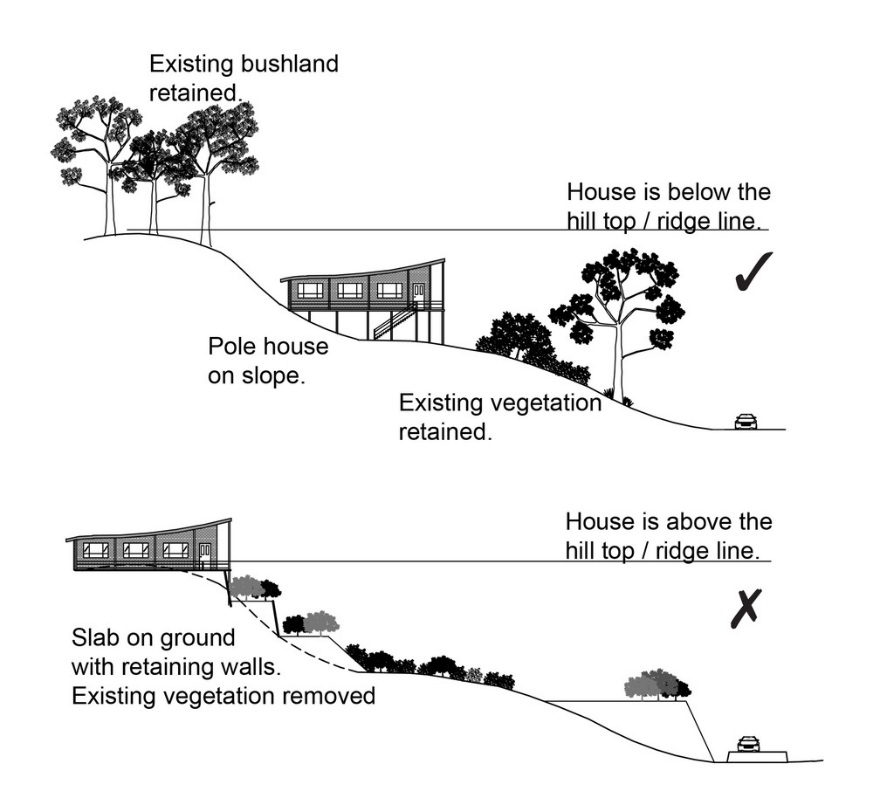 RAD94Where located in the Regionally significant (Hills) scenic amenity overlay, driveways and accessways:go across land contours and do not cut straight up slopes;follow natural contours, not resulting in batters or retaining walls being greater than 1m in height.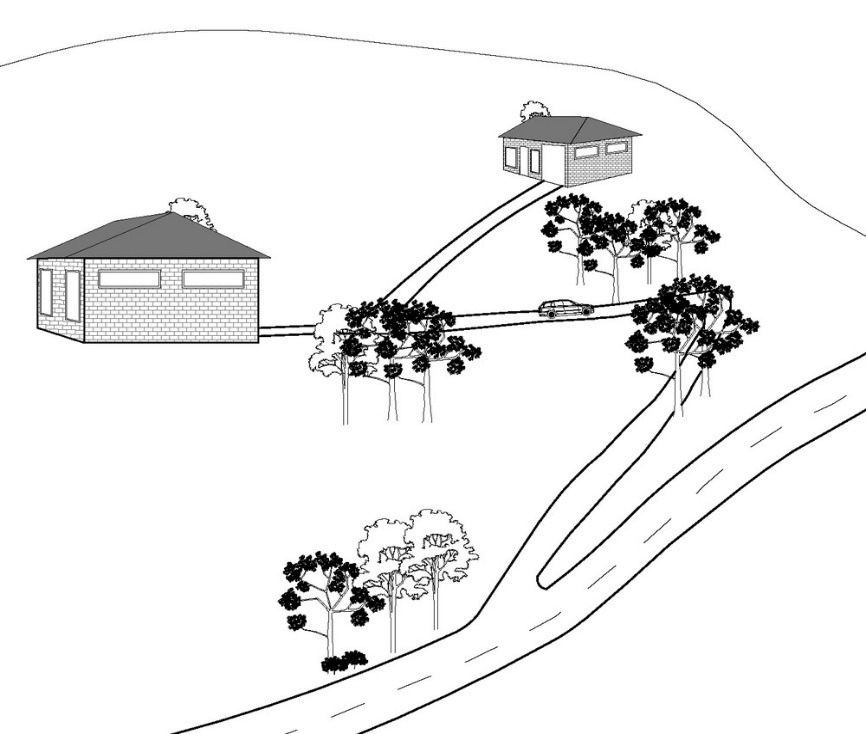 RAD95Where located in the Regionally significant (Hills) scenic amenity overlay, roofs and wall surfaces of buildings and structures adopt the following colours: RAD96Where located in the Regionally significant (Hills) scenic amenity overlay, roofs and wall surfaces of buildings and structures are painted or finished such that reflectivity is less than 35%. Transport noise corridors (refer Overlay map - Transport noise corridors)Transport noise corridors (refer Overlay map - Transport noise corridors)Transport noise corridors (refer Overlay map - Transport noise corridors)Transport noise corridors (refer Overlay map - Transport noise corridors)